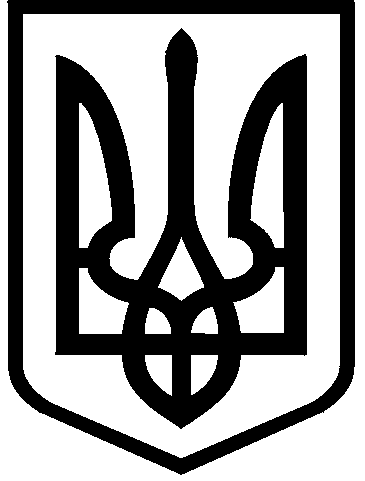 КИЇВСЬКА МІСЬКА РАДАIII сесія  IX скликанняРІШЕННЯ____________№_______________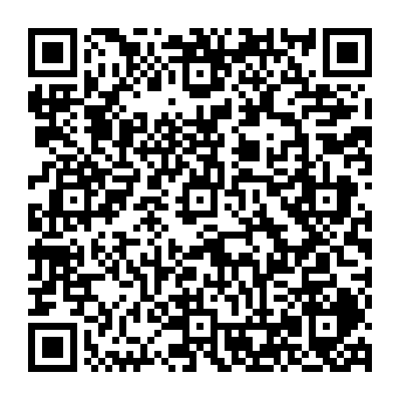 Розглянувши заяву ОБ'ЄДНАННЯ СПІВВЛАСНИКІВ БАГАТОКВАРТИРНОГО БУДИНКУ «ТУМАНЯНА 3» (код ЄДРПОУ: 43877495, місцезнаходження юридичної особи: 02002, м. Київ,                                    вул. Ованеса Туманяна, 3) від 22 травня 2024 року № 70400-008616605-031-03 про надання в постійне користування земельної ділянки та додані документи, враховуючи, що земельна ділянка зареєстрована в Державному земельному кадастрі, право комунальної власності територіальної громади міста Києва на яку зареєстровано в установленому порядку (право власності зареєстровано в Державному реєстрі речових прав на нерухоме майно 03 червня 2024 року, номер відомостей про речове право 55357410) та керуючись статтями 9, 42, 83, 92, 116, 122, 123 Земельного кодексу України, пунктом 34 частини першої статті 26 Закону України «Про місцеве самоврядування в Україні», Законом України «Про адміністративну процедуру», Київська міська радаВИРІШИЛА:1. Надати ОБ'ЄДНАННЮ СПІВВЛАСНИКІВ БАГАТОКВАРТИРНОГО БУДИНКУ «ТУМАНЯНА 3», за умови виконання пункту 2 цього рішення, в постійне користування земельну ділянку площею 0,5085 га (кадастровий номер 8000000000:63:018:0013) для експлуатації та обслуговування багатоквартирного житлового будинку з об’єктами торгово-розважальної та ринкової інфраструктури (код виду цільового призначення – 02.10 для будівництва і обслуговування багатоквартирного житлового будинку з об’єктами торгово-розважальної та ринкової інфраструктури) на вул. Туманяна Ованеса, 3 у Дніпровському районі міста Києва із земель комунальної власності територіальної громади міста Києва (категорія земель – землі житлової та громадської забудови, заява ДЦ від 22 травня 2024 року № 70400-008616605-031-03, справа № 520044699).2. ОБ'ЄДНАННЮ СПІВВЛАСНИКІВ БАГАТОКВАРТИРНОГО БУДИНКУ «ТУМАНЯНА 3»:2.1. Виконувати обов’язки землекористувача відповідно до вимог статті 96 Земельного кодексу України.2.2. Вжити заходів щодо державної реєстрації права постійного користування земельною ділянкою у порядку, встановленому Законом України «Про державну реєстрацію речових прав на нерухоме майно та їх обтяжень».2.3. Питання майнових відносин вирішувати в установленому порядку.2.4. Забезпечити вільний доступ для прокладання нових, ремонту та експлуатації існуючих інженерних мереж і споруд, що знаходяться в межах земельної ділянки.2.5. Заборонити встановлення на земельній ділянці огорож, в’їзних та виїзних бар’єрів, шлагбаумів, тимчасових споруд або інших конструкцій, що обмежують у будь-який спосіб свободу пересування, в тому числі доступ інших осіб до суміжних ділянок.2.6. Під час використання земельної ділянки дотримуватися обмежень у її використанні, зареєстрованих у Державному земельному кадастрі.2.7. Забезпечити відповідно до рішення Київської міської ради                                  від 27 жовтня 2011 року № 384/6600 «Про затвердження Порядку видалення зелених насаджень на території міста Києва» (із змінами і доповненнями) обстеження зелених насаджень, укладання охоронного договору на зелені насадження та у випадку, визначеному законодавством, вирішення питання сплати відновної вартості зелених насаджень.2.8. У разі необхідності проведення реконструкції, питання оформлення дозвільної та проєктно-кошторисної документації вирішувати в порядку, визначеному законодавством України.2.9. Земельну ділянку в межах червоних ліній використовувати з обмеженнями відповідно до містобудівного законодавства, вимог Закону України «Про автомобільні дороги».3. Попередити землекористувача, що використання земельної ділянки не за цільовим призначенням тягне за собою припинення права користування нею відповідно до вимог статей 141, 143 Земельного кодексу України.4. Дане рішення набирає чинності і вважається доведеним до відома заявника з дня його оприлюднення на офіційному вебсайті Київської міської ради.5.	 Контроль за виконанням цього рішення покласти на постійну комісію Київської міської ради з питань архітектури, містопланування та земельних відносин.ПОДАННЯ:ПОГОДЖЕНО:Постійна комісія Київської міської ради з питань житлово-комунального господарства та паливно-енергетичного комплексуГолова                                                                               Олександр БРОДСЬКИЙСекретар                                                                                 Тарас КРИВОРУЧКОПро надання ОБ'ЄДНАННЮ СПІВВЛАСНИКІВ БАГАТОКВАРТИРНОГО БУДИНКУ «ТУМАНЯНА 3» земельної ділянки в постійне користування для експлуатації та обслуговування багатоквартирного житлового будинку з об’єктами торгово-розважальної та ринкової інфраструктури на вул. Туманяна Ованеса, 3 у Дніпровському районі міста КиєваКиївський міський головаВіталій КЛИЧКОЗаступник голови Київської міської державної адміністраціїз питань здійснення самоврядних повноваженьПетро ОЛЕНИЧДиректор Департаменту земельних ресурсіввиконавчого органу Київської міської ради (Київської міської державної адміністрації)Валентина ПЕЛИХНачальник юридичного управління Департаменту земельних ресурсіввиконавчого органу Київської міської ради(Київської міської державної адміністрації)Дмитро РАДЗІЄВСЬКИЙПостійна комісія Київської міської ради з питань архітектури, містопланування та земельних відносинПостійна комісія Київської міської ради з питань архітектури, містопланування та земельних відносинГоловаМихайло ТЕРЕНТЬЄВМихайло ТЕРЕНТЬЄВСекретарЮрій ФЕДОРЕНКОЮрій ФЕДОРЕНКОНачальник управління правового забезпечення діяльності  Київської міської радиВалентина ПОЛОЖИШНИКВалентина ПОЛОЖИШНИК